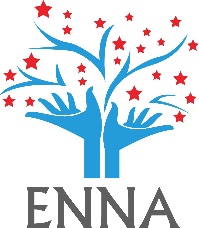 Become a member and get discount for 2024 NANOMAT CONFERENCE:Student membership -  discount from registration fee 30 EURProfessional membership -  discount from registration fee 40 EUR                                                                                       Signature of applicant:MEMBERSHIP FORM            EUROPEAN NANOSCIENCE and NANOTECHNOLOGY ASSOCIATIONStr. G.S. Rakovski 111, Sofia 1000, BulgariaApplicant InformationFirst Name:                                                                      Last Name:Applicant Informationemail address:                                                                   Phone number:Applicant InformationCity:Country:Employment InformationCompany or Institution:Company or Institution:Employment InformationDepartment:Department:Employment InformationAddress:Address:Types  of MemebershipStudent Member – 20 EURAny individual pursuing an undergraduate/graduate or an individual with a PhD/MSc or equivalent in any of the disciplines associated with or integral to nanoscience and nanotechnology.Professional Member – 25 EURThe professional member of the society will get reduced cost for participation in ENNA events